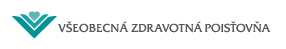 SÚŤAŽNÉ  PODKLADYMontáž klimatizačných zariadení druhá etapaZadávanie nadlimitnej zákazky  postupom podľa  § 66 ods. 7 písm. b) zákona č. 343/2015 Z. z. o verejnom obstarávaní a o zmene a doplnení niektorých zákonov.                                                                                                                                             ........................................................                                              .....................................................Ing. Richard Strapko	                                                      	Ing. Ľubomír Kováčikpredseda predstavenstva                                                   	člen predstavenstva                                                 Všeobecná zdravotná poisťovňa, a.s.                                           Všeobecná zdravotná poisťovňa, a.s.                                                                               ..................................................Ing. Barbora Slováková  osoba zodpovedná za špecifikáciu predmetu zákazkySúlad súťažných podkladov so zákonom č. 343/2015 Z. z. o verejnom obstarávaní a o zmene a doplnení niektorých zákonov potvrdzuje: ................................................Mgr. Martin Garaj, PhD.                       riaditeľ OVO 	                                                                                                      ................................................Ing. Miloslav Matonogosoba zodpovedná zaverejné obstarávanie	  BRATISLAVAoktóber 2022OBSAH SÚŤAŽNÝCH PODKLADOVA.1 OPIS PREDMETU ZÁKAZKY A.2 SPÔSOB URČENIA CENY A.3 KRITÉRIUM NA VYHODNOTENIE PONÚK  A.4 OBCHODNÉ PODMIENKY POSKYTNUTIA PREDMETU ZÁKAZKY A.5 POKYNY PRE UCHÁDZAČOV1. Identifikácia verejného obstarávateľa 2. Názov zákazky 3. Rozdelenie zákazky 4. Zdroj finančných prostriedkov 5. Zmluva6. Miesto, termín poskytnutia predmetu zákazky7. Predloženie ponúk8. Variantné riešenie 9. Lehota viazanosti ponuky 10. Náklady na ponuku11. Obhliadka miesta12. Vysvetľovanie a doplnenie súťažných podkladov13. Jazyk ponuky14. Predloženie ponuky a obsah ponuky 15. Zábezpeka16. Miesto a lehota predkladania ponúk17. Doplnenie, zámena a odvolanie ponuky 18. Otváranie ponúk19. Dôvernosť procesu verejného obstarávania20. Vyhodnocovanie ponúk podľa § 53 ZVO 21. Vyhodnocovanie splnenia podmienok účasti22. Informácia o výsledku vyhodnotenia ponúk23. Uzavretie zmluvy24. Využitie subdodávateľov a pravidlá ich zmeny počas plnenia zmluvy25. Revízne postupy A.6  PODMIENKY ÚČASTI    1. Osobné postavenie     2. Finančné a ekonomické postavenie     3. Technická a odborná spôsobilosť  Prílohy k súťažným podkladom:Príloha č. 1 – Návrh na plnenie kritéria (NPK) Príloha č. 2 – Zmluva o dieloPríloha č. 3 – Projektová dokumentácia Príloha č. 4 – Zoznam dodávok tovaru s jeho inštaláciou A.1  OPIS PREDMETU ZÁKAZKYPredmet zákazky:Predmetom zákazky je montáž klimatizačných zariadení do objektov VšZP, a. s., realizáciu zákazky požadujeme vykonať na základe zmluvy o dielo (ďalej len „Zmluva“) a projektovej dokumentácie, ktoré tvoria prílohu č.2 a č.3 súťažných podkladov. Zoznam objektov a zariadení:Trnava, Halenárska 7434/22 – 7 x split = 7 x vonkajšia a 7 x vnútorná jednotkaKomárno, Malá Jarková 18 – 1 x VRV jednotka = 1 vonkajšia a 11 x vnútorná jednotkaPartizánske, Rudolfa Jašíka 158/8 – 1 multisplit = 1 vonkajšia a 2 x vnútorná jednotkaPrievidza, Včelárska 1 – 1 x VRV jednotka = 1 vonkajšia a 11 x vnútorná jednotkaKysucké Nové Mesto, Belanského 1345 – 1 multisplit = 1 vonkajšia a 2 x vnútorná jednotkaKošice, Senný Trh 1 – 1 multisplit = 1 vonkajšia a 2 x vnútorná jednotkaPrešov, Kúpeľná 5 – 1 x VRV jednotka = 1 vonkajšia a 17 x vnútorná jednotka Medzilaborce, Mierová 326/4 – 1 multisplit = 1 vonkajšia a 2 x vnútorná jednotkaKežmarok, MUDr. Alexandra 52 – 1 multisplit = 1 vonkajšia a 3 x vnútorná jednotka (ďalej aj „čiastkové predmety zmluvy“),V prípade, že predmet zákzaky obsahuje  Podrobná špecifikácia zákazky je uvedená v prílohe č. 2 Zmluva o dielo (ďalej ako „Príloha č. 2“) týchto súťažných podkladov.Spoločný slovník obstarávania (CPV):Hlavný kód CPV:39717200-3 Klimatizačné spotrebiče   Dodatočné kódy CPV:45331220-4 Inštalovanie klimatizácie 90510000-5 Likvidácia a spracovanie odpadu90512000-9 Služby na prepravu odpadu        Predpokladaná hodnota predmetu zákazky:  183 381,95 EUR bez DPH Predpokladané trvanie zákazky: 1.	Zhotoviteľ sa zaväzuje, že čiastkový predmet zmluvy vykoná v dohodnutom rozsahu a kvalite v každom mieste plnenia najneskôr do 90 dní odo dňa odovzdania a prevzatia priestorov v konkrétnom mieste plnenia v súlade s čl. V bod 13. zmluvyĎalšie požiadavky na predmet zákazky a osobitné podmienky plnenia zmluvy:                   Nepožaduje sa A.2  SPOSOB URČENIA CENYNavrhovaná celková cena za predmet zmluvy podľa prílohy č. 1 súťažných podkladov musí byť stanovená podľa § 3 zákona č. 18/1996 Z. z. o cenách v znení neskorších predpisov a vyhlášky MF SR č. 87/1996 Z. z., ktorou sa vykonáva zákon č. 18/1996 Z. z. o cenách v znení neskorších predpisov.Uchádzačom navrhované jednotkové ceny a ceny za položky predmetu zmluvy budú vyjadrené v Eurách s presnosťou na 6 desatinných miest,  Celková cena za čiastkový predmet zmluvy  bude vyjadrené v Eurách s presnosťou na 2 desatinné miesta a Celková cena za predmet zmluvy/Cena celkom za predmet zmluvy bude vyjadrená v Eurách s presnosťou na 2 desatinné miesta. V prípade, ak uchádzač ocení niektorú z položiek nulou, táto položka je zahrnutá v ostatných položkách a uchádzač v poznámke uvedie dotknuté vysvetlenie.Uchádzač ocení svoju ponuku v Návrhu na plnenie kritéria (Príloha č. 1 SP) a súčasne túto hodnotu uvedie v ponukovom formulári v systéme JOSEPHINE – Celková cena za predmet zmluvy v EUR s DPH.Ak uchádzač nie je platiteľom DPH, uvádza navrhované ceny v EUR. Na skutočnosť, že uchádzač nie je platiteľom DPH upozorní v predloženom Návrhu na plnenie kritéria. Verejný obstarávateľ upozorňuje neplatiteľov DPH, aby si priamo do Celkovej ceny za predmet zmluvy zarátali príslušnú DPH, z dôvodu,  že v prípade predloženia ponuky neplatiteľa DPH, ktorý sa po podaní ponuky/v priebehu plnenia zmluvy stane platiteľom DPH mu verejný obstarávateľ nebude môcť navýšiť cenu o príslušnú DPH.Uchádzač, ktorý je platcom DPH, uvedie cenu bez DPH, DPH v EUR a cenu s DPH. A.3  Kritérium na vyhodnotenie PONÚKKritérium na vyhodnotenie ponuky – NAJNIŽŠIA CENA - ponuky sa budú vyhodnocovať na základe Celková cena za predmet zmluvy v EUR s DPH.Definícia a pravidlo uplatnenia kritéria:Na 1. mieste sa umiestni ponuka uchádzača s najnižšou Celková cena za predmet zmluvy v EUR s DPH. V prípade zhodnosti viacerých ponúk na 1. mieste v poradí:  uplatní sa pravidlo, že na 1. mieste v poradí sa umiestni ten uchádzač (zo zhodných ponúk), ktorý ma nižšiu ponukovú cenu za čiastkový predmet zmluvy/objekt „Prešov, Kúpeľná 3914/5“ (Pr 1G ZML Výkaz výmer), ďalšie poradie uchádzačov komisia určí podľa hodnoty vzostupne.Celková cena za predmet zmluvy v EUR s DPH je celkový súčet celkových cien za jednotlivé čiastkové predmety zmluvy v Eurách bez DPH (zaokrúhlený na 2 desatinné miesta) a príslušnej DPH v EUR.Uchádzač uvedie kalkuláciu Celkovej ceny za predmet zmluvy v Návrhu na plnenie kritéria           v Prílohe  č. 1 týchto súťažných podkladov a zhodne ju uvedie aj v Prílohách č. 1A až 1I Výkaz výmer. A.4  obchodné podmienky POSKYTNUTIA PREDMETU ZÁKAZKY	Zmluva tvorí Prílohu č. 2 týchto SP.  A.5  POKYNY PRE UCHÁDZAČOVIdentifikácia verejného obstarávateľaNázov organizácie:	Všeobecná zdravotná poisťovňa, a. s.Sídlo organizácie:	Panónska cesta 2, Bratislava – mestská časť Petržalka 851 04 IČO:	                       35937874DIČ:	                       2022027040Kontaktná osoba:	Ing. Miloslav MatonogTelefón:	            +421 2/20824678, 0948 985 193E – mail:	            miloslav.matonog@vszp.skAdresa hlavnej stránky verejný obstarávateľa (URL): http://www.vszp.skAdresa stránky, kde je možný prístup k dokumentácii VO a predkladajú sa ponuky:    Názov zákazky „Montáž klimatizačných zariadení druhá etapa“Rozdelenie zákazkyZákazka sa nedelí na časti.Odôvodnenie nerozdelenia zákazky na časti:Verejný obstarávateľ nerozdelil predmet zákazky na časti z dôvodu, že predmet zákazky predstavuje homogénne aktivity, ktoré sú navzájom procesne, časovo a vecne prepojené. Ich ďalšie vyčlenenie do dvoch, prípadne viacerých verejných obstarávaní, resp. rozdelenie predmetu zákazky na samostatné časti, by prinášalo verejnému obstarávateľovi významné komplikácie pri zavádzaní predmetu zákazky do prevádzky. Pri tomto type plnení je rozhodujúce aj správne nasadzovanie. Z hľadiska uvedeného by bolo rozdelenie predmetu zákazky po technickej stránke nelogické, neúčelné, nehospodárne až objektívne nerealizovateľné.Uchádzač musí predložiť ponuku na celý predmet zákazky.Zdroj finančných prostriedkov4.1      Zákazka bude financovaná z vlastných prostriedkov Všeobecnej zdravotnej poisťovne, a. s. formou bezhotovostného platobného styku na základe oprávneného daňového dokladu (faktúra) vystaveného poskytovateľom. Verejný obstarávateľ poskytuje zálohovú platbu. Bližšie informácie sú uvedené v zmluve.Verejný obstarávateľ si vyhradzuje právo zrušiť verejné obstarávanie, alebo aj nepodpísať zmluvu s úspešným uchádzačom v prípade, že preložená ponuka presahuje finančné možnosti verejného obstarávateľa.Verejný obstarávateľ si vyhradzuje právo zrušiť verejné obstarávanie v prípade, že dotknutá zmluva nenadobudne platnosť do 20.12.2022.    Zmluva Výsledkom verejného obstarávania bude uzavretie zmluvy medzi objednávateľom a zhotoviteľom v súlade § 536 a nasl. zákona č. 513/1991 Zb. Obchodný zákonník v znení neskorších predpisov (ďalej len „Obchodný zákonník“) a § 56 ZVO.Zmluva je uvedená v časti A4. Obchodné podmienky predmetu zákazky týchto súťažných podkladov.Úspešný uchádzač a jeho subdodávatelia, ktorí majú v zmysle § 11 ZVO povinnosť byť zapísaní v  Registri partnerov verejného sektora (ďalej len „RPVS“) musia byť pred podpisom zmluvy zapísaní v RPVS a ich koneční užívatelia výhod nesmú byť osobami v zmysle § 11 ods. 1 písm. c) zákona o verejnom obstarávaní. Miesto, termín poskytnutia predmetu zákazky       Miestom poskytnutia predmetu zákazky sú objekty verejného obstarávateľa podľa zmluvy.          Termín poskytnutia predmetu zákazky je uvedený v zmluve.Predloženie ponúkUchádzač môže predložiť len jednu ponuku v rozsahu a vo forme podľa týchto súťažných podkladov. Ak uchádzač v lehote na predkladanie ponúk predloží viac ponúk, verejný obstarávateľ alebo obstarávateľ prihliada len na ponuku, ktorá bola predložená ako posledná a na ostatné ponuky hľadí rovnako ako na ponuky, ktoré boli predložené po lehote na predkladanie ponúk.Verejný obstarávateľ bude pri komunikácii s uchádzačmi resp. záujemcami postupovať v zmysle § 20 zákona o verejnom obstarávaní prostredníctvom komunikačného rozhrania systému JOSEPHINE. Tento spôsob komunikácie sa týka akejkoľvek komunikácie a podaní medzi verejným obstarávateľom a záujemcami, resp. uchádzačmi.JOSEPHINE je na účely tohto verejného obstarávania softvér na elektronizáciu zadávania verejných zákaziek. JOSEPHINE je webová aplikácia na doméne https://josephine.proebiz.com.Na bezproblémové používanie systému JOSEPHINE je nutné používať jeden z podporovaných internetových prehliadačov:  Mozilla Firefox verzia 13.0 a vyššia alebo  Google Chrome.7.5      Pravidlá pre doručovanie – zásielka sa považuje za doručenú záujemcovi/uchádzačovi ak jej adresát bude mať objektívnu možnosť oboznámiť sa s jej obsahom, tzn. akonáhle sa dostane zásielka do sféry jeho dispozície. Za okamih doručenia sa v systéme JOSEPHINE považuje okamih jej odoslania v systéme JOSEPHINE a to v súlade s funkcionalitou systému.7.6      Obsahom komunikácie prostredníctvom komunikačného rozhrania systému JOSEPHINE bude predkladanie ponúk, vysvetľovanie súťažných podkladov a oznámenia o vyhlásení verejného obstarávania, prípadné doplnenie súťažných podkladov, vysvetľovanie predložených ponúk, vysvetľovanie predložených dokladov ako aj komunikácia pri revíznych postupoch medzi verejným obstarávateľom a záujemcami/uchádzačmi a akákoľvek ďalšia, výslovne neuvedená komunikácia v súvislosti s týmto verejným obstarávaním, s výnimkou prípadov, keď to výslovne vylučuje zákon. Táto komunikácia sa týka i prípadov – kedy sa ponuka javí ako mimoriadne nízka vo vzťahu k predmetu zákazky. V takomto prípade komisia prostredníctvom komunikačného rozhrania systému JOSEPHINE požiada uchádzača o vysvetlenie, týkajúce sa predloženej ponuky a uchádzač musí doručiť prostredníctvom komunikačného rozhrania systému JOSEPHINE odôvodnenie mimoriadne nízkej ponuky. Ak bude uchádzač alebo ponuka uchádzača z verejného obstarávania vylúčená, uchádzačovi bude prostredníctvom komunikačného rozhrania systému JOSEPHINE oznámené vylúčenie s uvedením dôvodu a lehoty, v ktorej môže byť doručená námietka. Úspešnému uchádzačovi bude prostredníctvom komunikačného rozhrania systému JOSEPHINE zaslané oznámenie, že sa jeho ponuku prijíma. Akákoľvek komunikácia verejného obstarávateľa či záujemcu/uchádzača s treťou osobou v súvislosti s týmto verejným obstarávaním bude prebiehať spôsobom, ktorý stanoví zákon a bude realizovaná mimo komunikačné rozhranie systému JOSEPHINE.7.7      Ak je odosielateľom zásielky verejný obstarávateľ, tak záujemcovi resp. uchádzačovi bude na ním určený kontaktný e-mail/e-maily bezodkladne odoslaná informácia o tom, že k predmetnej zákazke existuje nová zásielka/správa. Záujemca resp. uchádzač sa prihlási do systému a v komunikačnom rozhraní zákazky bude mať zobrazený obsah komunikácie – zásielky, správy. Záujemca resp. uchádzač si môže v komunikačnom rozhraní zobraziť celú históriu o svojej komunikácii s verejným obstarávateľom.7.8    Ak je odosielateľom zásielky záujemca resp. uchádzač, tak po prihlásení do systému a k predmetnému obstarávaniu môže prostredníctvom komunikačného rozhrania odosielať správy a potrebné prílohy verejnému obstarávateľovi. Takáto zásielka sa považuje za doručenú verejnému obstarávateľovi okamihom jej odoslania v systéme JOSEPHINE v súlade s funkcionalitou systému.7.9     Verejný obstarávateľ odporúča záujemcom, ktorí si vyhľadali obstarávania v systéme JOSEPHINE (https://josephine.proebiz.com), a zároveň ktorí chcú byť informovaní o prípadných aktualizáciách týkajúcich sa konkrétneho obstarávania prostredníctvom notifikačných e-mailov, aby v danom obstarávaní zaklikli tlačidlo „ZAUJÍMA MA TO“ (v pravej hornej časti obrazovky). 7.10    Verejný obstarávateľ umožňuje neobmedzený a priamy prístup elektronickými prostriedkami k súťažným podkladom a k prípadným všetkým doplňujúcim podkladom. Súťažné podklady a prípadné vysvetlenie alebo doplnenie súťažných podkladov alebo vysvetlenie požiadaviek uvedených v oznámení o vyhlásení verejného obstarávania, podmienok účasti vo verejnom obstarávaní, informatívneho dokumentu alebo inej sprievodnej dokumentácie budú verejným obstarávateľom zverejnené ako elektronické dokumenty v profile verejného obstarávateľa https://www.uvo.gov.sk/... formou odkazu na systém JOSEPHINE.7.11      Podania a dokumenty súvisiace s uplatnením revíznych postupov t. j. podanie žiadostí o nápravu podľa § 164 a námietok podľa § 170 sú medzi verejným obstarávateľom a záujemcami/uchádzačmi doručované prostredníctvom komunikačného rozhrania systému JOSEPHINE.Verejný obstarávateľ určil pre predloženie elektronickej ponuky formát kódovania a šifrovania                    „PDF“. V elektronicky podanej ponuke sa predkladajú naskenované originálne doklady,             alebo naskenované úradne osvedčené kópie.Variantné riešenieVerejný obstarávateľ neumožňuje predloženie variantných riešení v ponukách.8.2      Ak súčasťou ponuky bude aj variantné riešenie, toto nebude zaradené do vyhodnotenia a bude sa naň hľadieť, akoby nebolo predložené. Lehota viazanosti ponukyUchádzač je svojou ponukou viazaný od uplynutia lehoty na predkladanie ponúk až do uplynutia lehoty viazanosti ponúk stanovenej verejným obstarávateľom do 31.01.2023. V prípade zmeny verejný obstarávateľ oznámi uchádzačom predĺženie lehoty viazanosti ponúk. Náklady na ponukuVšetky výdavky spojené s prípravou a predložením ponuky znáša uchádzač bez akéhokoľvek finančného alebo iného nároku voči verejnému obstarávateľovi ako i bez ohľadu na výsledok verejného obstarávania. Obhliadka miesta V prípade potreby je možné si obhliadku miesta dohodnúť u manažéra oddelenia prevádzky a údržby:Kontakt: Kamil Šickomob.: +421 910 864 190e-mail: kamil.sicko@vszp.skVysvetľovanie a doplnenie súťažných podkladovV prípade potreby objasnenia podmienok uvedených v oznámení o vyhlásení verejného obstarávania, v súťažných podkladoch alebo v iných dokumentoch poskytnutých verejným obstarávateľom, môže ktorýkoľvek zo záujemcov požiadať prostredníctvom komunikačného rozhrania zákazky v systéme JOSEPHINE o ich vysvetlenie v lehote na predkladanie ponúk. Poskytovanie vysvetlení bude prebiehať prostredníctvom komunikačného rozhrania systému  JOSEPHINE.   Jazyk ponukyCelá súťažná ponuka, ako aj dokumenty v nej predložené, musia byť vyhotovené v slovenskom alebo v českom jazyku.  Predloženie ponuky a obsah ponukyV prípade, že elektronická ponuka nebude vyplnená, resp. bude vyplnená iba čiastočne, systém ponuku nezaregistruje a uchádzača bude informovať, že elektronická ponuka nebola prijatá. Systém bude uchádzača informovať, čo má vykonať, aby bola elektronická ponuka úspešne prijatá v systéme JOSEPHINE.14.1. 	Nadlimitná zákazka sa realizuje postupom podľa § 66 ods. 7 písm. b) ZVO (tzv. superreverzná). Uchádzač vkladá Cenu celkom za predmet zmluvy v EUR s DPH do formulára v systéme JOSEPHINE a všetky požadované doklady v zmysle oznámenia o vyhlásení verejného obstarávania a týchto súťažných podkladov ako naskenované prílohy ponuky.14.2	Elektronická ponuka predložená uchádzačom musí obsahovať nasledovné dokumenty: 14.2.1 Titulný (obsahový) list s identifikačnými údajmi uchádzača/skupiny dodávateľov, v ktorom bude uvedený:            -   menný zoznam všetkých predkladaných dokumentov, - vrátane uvedenia identifikačných údajov uchádzača/skupiny dodávateľov v štruktúre: obchodné meno, sídlo, IČO, DIČ, IČX DPH, číslo účtu v banke/IBAN alebo v pobočke zahraničnej banky, meno a priezvisko osoby/osôb oprávnenej podpísať predkladanú ponuku, telefónne číslo, e-mail, meno a funkciu kontaktnej osoby,. Požadovaný doklad bude podpísaný uchádzačom alebo osobou oprávnenou konať za uchádzača a vložený v „PDF” (naskenovanej) forme, a označený príslušným názvom.V prípade skupiny dodávateľov uchádzač predloží vystavenú plnú moc pre jedného z členov skupiny, ktorý bude oprávnený prijímať pokyny za všetkých a konať v mene všetkých ostatných členov skupiny, podpísanú všetkými členmi skupiny alebo osobou, resp. osobami oprávnenými konať v danej veci za každého člena skupiny. Plná moc bude uchádzačom vložená v „PDF“ (naskenovanej) forme s názvom „Plná moc“. 14.2.3	Doklady a dokumenty preukazujúce splnenie podmienok účasti v rozsahu stanovenom v oznámení o vyhlásení verejného obstarávania a týchto súťažných podkladoch. Požadované doklady a dokumenty budú uchádzačom vložené v „PDF“ (naskenovanej) forme, označené príslušnými názvami bez diakritiky.14.2.4	Doklady a dokumenty preukazujúce splnenie požiadaviek na predmet zákazky v rozsahu stanovenom v bode 4 časti A1 Opis predmetu zákazky súťažných podkladov. Požadované doklady a dokumenty budú uchádzačom vložené v „PDF“ (naskenovanej) forme, označené príslušnými názvami bez diakritiky. NEPOŽADUJÚ SA 14.2.5 Vyplnený  a štatutárnym  zástupcom uchádzača alebo ním splnomocnenou osobou (vyžaduje sa osvedčené plnomocenstvo) verifikovaný Návrh zmluvy so  všetkými prílohami. Verifikovaný návrh Zmluvy bude uchádzačom vložený v „PDF“ (naskenovanej) forme, označený príslušným názvom bez diakritiky. Vyplnené prílohy zmluvy č. 1A až 1I - uchádzač predloží v ponuke aj vo formáte (.xls).  14.2.6 Naskenované doklady preukazujúce zloženie zábezpeky podľa týchto súťažných podkladov.14.2.7	Vyplnený a štatutárnym zástupcom uchádzača alebo ním splnomocnenou osobou (vyžaduje sa osvedčené plnomocenstvo) verifikovaný  Návrh na plnenie kritéria – Príloha č. 1  týchto SP bude vložený vo formáte „PDF“ (naskenovaný). Vyplnený Návrh na plnenie kritéria - uchádzač predloží v ponuke aj vo formáte (.xls).  15. Zábezpeka15.1     Verejný obstarávateľ vyžaduje zloženie zábezpeky za predmet zákazky, na ktorú sa predkladá ponuka. Zábezpeka zabezpečí viazanosť ponuky počas lehoty viazanosti ponúk.Zábezpeka je stanovená vo výške 2 000,- EUR (slovom: dvetisíc eur).  Spôsob zloženia zábezpeky:poskytnutím bankovej záruky,poistením záruky alebozložením finančných prostriedkov na bankový účet verejného obstarávateľa.Podmienky zloženia zábezpeky:Zložením finančných prostriedkov na bankový účet verejného obstarávateľa:Finančné prostriedky musia byť zložené na účet verejného obstarávateľa:           Banka: Štátna pokladnica	IBAN: SK4781800000007000182424		Variabilný symbol: IČO uchádzača	Konštantný symbol: 0308	Informácia pre príjemcu platby:  „MONTÁŽ KLIMATIZAČNÝCH ZARIADENÍ DRUHÁ ETAPA“Finančné prostriedky musia byť pripísané na účet verejného obstarávateľa najneskôr v momente uplynutia lehoty na predkladanie ponúk. Doba platnosti zábezpeky formou zloženia finančných prostriedkov na účet verejného obstarávateľa trvá až do plynutia lehoty viazanosti ponúk. Poukázanie finančných prostriedkov na účet verejného obstarávateľa zdokladuje uchádzač Dokladom o zložení zábezpeky, ktorý vo formáte PDF uchádzač vloží do ponuky. Ak finančné prostriedky nebudú zložené na účte verejného obstarávateľa podľa bodov uvedených vyššie, bude ponuka z verejného obstarávania vylúčená.Poskytnutím bankovej záruky za uchádzača:Poskytnutie bankovej záruky sa riadi ustanoveniami § 313 až § 322 Obchodného zákonníka alebo ekvivalent. Záručná listina môže byť vystavená bankou so sídlom v Slovenskej republike, pobočkou zahraničnej banky v Slovenskej republike alebo zahraničnou bankou. Doba platnosti bankovej záruky musí byť v záručnej listine vymedzená do uplynutia lehoty viazanosti ponúk. Z dôvodu obmedzovania verejných obstarávateľov vyžadovaním byrokratických „osobitných podmienok bánk pre uvoľnenie bankovej záruky“, (napr. notárom osvedčený podpis konateľov na uvoľnení zábezpeky, úradne osvedčené odpisy z Obchodného registra verejného obstarávateľa nie staršie ako 1 mesiaca a pod.) spôsobujúce neúmyselné porušenie zákonných lehôt na uvoľnenie bankovej záruky verejným obstarávateľom (objektívne časové dôvody), verejný obstarávateľ odporúča uchádzačom, aby jednou z možností na uvoľnenie bankovej záruky verejným obstarávateľom uvedenou na bankovej záruke bola aj možnosť „Vrátenie originálu bankovej záruky banke.“ V prípade, že uchádzač  použitím administratívne a časovo náročných osobitných podmienok bánk k uvoľneniu bankovej záruky spôsobí neúmyselné (nie nedbalostné) porušenie zákonných lehôt k uvoľneniu zábezpeky verejným obstarávateľom, verejný obstarávateľ nezodpovedá za prípadný vznik škody uchádzačovi. Záručná listina (v naskenovanom formáte „PDF“, vloženom do ponuky v systéme JOSEPHINE), v ktorej banka písomne vyhlási, že uspokojí verejného obstarávateľa (veriteľa) za uchádzača do výšky finančných prostriedkov, ktoré veriteľ požaduje ako zábezpeku viazanosti ponuky uchádzača v lehote viazanosti ponúk. Originál záručnej listiny doručí uchádzač po výzve verejného obstarávateľa v stanovenej lehote do podateľne v sídle, alebo poštou na adresu verejného obstarávateľa.Ak nebol vložený scan bankovej záruky (záručná listina) v ponuke uchádzača v lehote                              na predkladanie ponúk podľa týchto súťažných podkladov, alebo uchádzač po výzve verejného obstarávateľa nedoručí originál záručnej listiny podľa bodu 15.4.2.2 bude ponuka z verejného obstarávania vylúčená.Poistením záruky uchádzača15.4.3.1 	Doklad vystavený poisťovňou na poskytnutie poistenia záruky (ďalej len „Doklad“) musí pokrývať všetky zákonné (ZVO) nároky verejného obstarávateľa z požadovanej zábezpeky v stanovenej lehote viazanosti ponúk.15.4.3.2	Doklad (v naskenovanom formáte „PDF“, vloženom do ponuky v systéme JOSEPHINE) v ktorom je uvedené, že verejný obstarávateľ (veriteľ) bude uspokojený za uchádzača do výšky finančných prostriedkov, ktoré verejný obstarávateľ požaduje ako zábezpeku viazanosti ponuky uchádzača v lehote viazanosti ponúk.15.4.3.3	Úradne osvedčenú kópiu Dokladu doručí uchádzač na základe výzvy verejného obstarávateľa do podateľne v sídle, alebo poštou na adresu verejného obstarávateľa, a táto zostáva súčasťou dokumentácie verejného obstarávania.14.4.3.4	Ak nebol scan Dokladu vložený v ponuke uchádzača v lehote na predkladanie ponúk podľa týchto súťažných podkladov, alebo uchádzač po výzve nedoručí originál úradne osvedčenej kópie Dokladu podľa bodu 15.4.3.3 bude ponuka z verejného obstarávania vylúčená.Podmienky vrátenia alebo uvoľnenia zábezpeky po uplynutí lehoty viazanosti ponúk:Vrátenie finančných prostriedkov zložených na účet verejného obstarávateľa:Ak uchádzač zložil finančné prostriedky na účet verejného obstarávateľa, zábezpeka mu bude uvoľnená najneskôr do 7 dní odo dňa uzavretia zmluvy, a to tým spôsobom, že sa vystaví banke prevodný príkaz na prevod finančných prostriedkov, ktoré slúžili ako zábezpeka, prípadne vrátane prislúchajúcich úrokov. Štátna pokladnica, v ktorej má verejný obstarávateľ účet pre zloženie zábezpeky, neposkytuje úrok.Uvoľnenie zábezpeky poskytnutím bankovej záruky za uchádzača:Ak uchádzač zložil zábezpeku formou bankovej záruky, resp. poistením záruky, tieto zaniknú uplynutím lehoty, na ktorú boli vystavené, ak veriteľ (verejný obstarávateľ) neoznámi banke písomne svoje nároky z bankovej záruky alebo poistnej záruky vzniknuté počas lehoty viazanosti ponúk.Podmienky vrátenia zábezpeky pred uplynutím lehoty viazanosti ponúk:Verejný obstarávateľ uvoľní alebo vráti uchádzačovi zábezpeku do 7 dní, odo dňa:uplynutia viazanosti ponúk,márneho uplynutia lehoty na doručenie námietky, ak ho verejný obstarávateľ vylúčil z verejného obstarávania alebo ak VO zruší použitý postup zadávania zákazky  alebouzavretia zmluvy.  Spôsob zloženia zábezpeky si vyberie uchádzač podľa podmienok uvedených v bode 15.3. SP.V prípade predĺženia lehoty viazanosti ponúk, zábezpeka naďalej zabezpečuje viazanosť ponúk až do uplynutia predĺženej lehoty viazanosti ponúk.V prípade, že je banková záruka vystavená na kratšiu dobu, ako je predĺžená lehota viazanosti ponúk, bude uchádzač verejným obstarávateľom pred uplynutím pôvodnej lehoty viazanosti ponúk  vyzvaný na doručenie listiny vystavenej bankou alebo poisťovňou, dokladujúcou jej predĺženie. V tomto prípade môže uchádzač nahradiť bankovú záruku zložením finančných prostriedkov na bankový účet obstarávateľa v požadovanej výške, ak tak urobí v pôvodnej lehote viazanosti ponúk.Zábezpeka prepadne v prospech verejného obstarávateľa, ak uchádzač v lehote viazanosti ponúk:odstúpi od svojej ponuky aleboneposkytne súčinnosť alebo odmietne uzavrieť zmluvu podľa § 56 ods. 8 až 12 ZVO.Ak verejný obstarávateľ zruší použitý postup zadávania zákazky, uvoľní alebo vráti zábezpeku uchádzačovi do siedmich dní.Podmienky vrátenia zábezpeky po uplynutí lehoty viazanosti ponúk, v prípade, že zmluva ešte nebola uzavretá:Ak uchádzač zložil finančné prostriedky na účet verejného obstarávateľa, verejný obstarávateľ ich vráti do siedmich dní za podmienky, že uplynula lehota na uplatnenie revíznych postupov zo strany žiadateľa a tento bol vyhodnotený ako neúspešný uchádzač.      Miesto a lehota predkladania ponúk16.1    	Ponuky  musia  byť  doručené  elektronicky  do  systému  https://josephine.proebiz.com v dotknutej zákazke a v lehote na predkladanie ponúk uvedenej v oznámení o vyhlásení verejného obstarávania.16.2	Ponuka uchádzača predložená po uplynutí lehoty na predkladanie ponúk sa elektronicky neotvorí/nesprístupní. 16.3	Prípadné listinné ponuky doručené na adresu verejného obstarávateľa budú podľa zákona vylúčené (§ 49 ods. 4). Takéto ponuky sa uchádzačom nevracajú, sú súčasťou dokumentácie verejného obstarávania.Doplnenie, zámena a odvolanie ponukyUchádzač môže predloženú ponuku zmeniť alebo odvolať do uplynutia lehoty na predkladanie elektronických ponúk.Otváranie ponúk 18.1 Elektronické otváranie ponúk systém Josephine vykoná v lehote určenej v oznámení o vyhlásení              verejného obstarávania.   18.2 Systém Josephine po uplynutí lehoty na predkladanie ponúk a otvorení ponúk sprístupní komisii verejného obstarávateľa ponuky uchádzačov predložené v lehote na predkladanie ponúk a uchádzačom sprístupní počet predložených ponúk a návrhy na plnenie kritérií uchádzačov, ktoré sa dajú vyjadriť číslom, ostatné údaje sa nezverejňujú. 18.3 Systém Josephine po uplynutí lehoty na predkladanie ponúk a otvorení ponúk sprístupní uchádzačom, ktorý podali ponuku, počet predložených ponúk a návrhy na plnenie kritérií, ktoré sa dajú vyjadriť číslom; ostatné údaje uvedené v ponuke vrátane obchodného mena alebo názvu, sídla, miesta podnikania alebo adresy pobytu všetkých uchádzačov sa nezverejňujú. 18.4 Verejný obstarávateľ v komunikačnom rozhraní systému Josephine doručí všetkým uchádzačom, ktorý predložili ponuku Zápisnicu z otvárania ponúk. Dôvernosť procesu verejného obstarávania       Verejný obstarávateľ zachováva dôvernosť vo verejnom obstarávaní v zmysle § 22 ZVO. Vyhodnotenie ponúk Komisia v zmysle  § 66 ods. 7 písm. b) ZVO vyhodnotí ponuky všetkých uchádzačov ktorí predložili ponuku na základe kritéria na vyhodnotenie ponúk a ponuku uchádzača, ktorá sa umiestnila na 1. mieste v poradí a nebola vylúčená vyhodnotí z hľadiska splnenia požiadaviek na predmet zákazky a zloženia zábezpeky. V prípade, že komisia ponuku uchádzača na 1. mieste v poradí vylúči, vyhodnotí z hľadiska splnenia požiadaviek na predmet zákazky ďalšiu ponuku v poradí atď. Vyhodnotenie splnenia podmienok účastiVerejný obstarávateľ vyhodnotí splnenie požadovaných podmienok účasti (v súlade s oznámením o vyhlásení verejného obstarávania) uchádzača, ktorý sa po vyhodnotení ponúk umiestnil na 1. mieste v poradí a nebol vylúčený. Informácia o výsledku vyhodnotenia ponúkVšetkým uchádzačom verejný obstarávateľ písomne oznámi výsledok vyhodnotenia ponúk vrátane informácií podľa § 55 ods. 2 a 3 ZVO prostredníctvom systému JOSEPHINE.Uzavretie zmluvy Verejný obstarávateľ uzavrie zmluvu s úspešným uchádzačom v zmysle § 11 a § 56 ZVO po jej schválení nadriadeným orgánom Ministerstvom zdravotníctva Slovenskej republiky.Využitie subdodávateľov a pravidlá ich zmeny počas plnenia zmluvy Verejný obstarávateľ požaduje v zmysle § 41 ods. 1 písm. a) a b) ZVO aby uchádzač v ponuke uviedol: „a) podiel zákazky, ktorý má v úmysle zadať subdodávateľom, navrhovaných subdodávateľov a predmety subdodávok,b) „navrhovaný subdodávateľ spĺňal podmienky účasti týkajúce sa osobného postavenia a neexistovali u neho dôvody na vylúčenie podľa § 40 ods. 6 písm. a) až h) a ods. 7; oprávnenie dodávať tovar, uskutočňovať stavebné práce alebo poskytovať službu sa preukazuje vo vzťahu k tej časti predmetu zákazky alebo koncesie, ktorý má subdodávateľ plniť.“   Uvedené uchádzač zadefinuje v Prílohe č. 3 zmluvy  „Zoznam subdodávateľov.Pravidlá pre zmenu subdodávateľov sú uvedené v zmluve.    Revízne postupyRevízne postupy sa riadia ustanoveniami § 163 a nasl. ZVO.A.6  PODMIENKY ÚČASTI Osobné postavenie. Uchádzač musí spĺňať podmienky účasti týkajúce sa osobného postavenia podľa § 32 ods. 1 zákona č. 343/2015 Z. z. o verejnom obstarávaní a o zmene a doplnení niektorých zákonov (ďalej len ZVO). Ich splnenie preukáže podľa § 32 ods. 2, prípadne podľa § 32 ods. 4 a/alebo 5, § 39 alebo § 152 ZVO.Ak uchádzač preukazuje splnenie podmienky účasti dokladmi podľa § 32 ods. 2 ZVO, v zmysle § 32 poslednej vety ods. 3 ZVO nemusí verejnému obstarávateľovi predložiť doklad podľa § 32 ods. 2 písm. a) ZVO, ale predloží všetky údaje (§ 10 ods. 4 zákona č. 330/2007 Z. z. o registri trestov) potrebné k vyžiadaniu výpisu z registra trestov právnickej osoby, štatutárneho orgánu, členov štatutárneho orgánu, členov dozorného orgánu, prokuristov od Generálnej prokuratúry SR a nemusí predložiť doklady podľa § 32 ods. 2 písm. b), c) a e) ZVO (bod 2. sa nevzťahuje na uchádzačov podľa § 32 ods. 4 a/alebo 5 ZVO).V prípade uchádzača, ktorého tvorí skupina dodávateľov zúčastnená vo verejnom obstarávaní sa požaduje preukázanie splnenia podmienok účasti osobného postavenia za každého člena skupiny osobitne.Finančné a ekonomické postavenieNevyžaduje sa.Technická a odborná spôsobilosť  Podľa § 34 ods. 1 písm. a) ZVO: zoznamom dodávok tovaru alebo poskytnutých služieb za predchádzajúce tri roky od vyhlásenia verejného obstarávania s uvedením cien, lehôt dodania a odberateľov; dokladom je referencia, ak odberateľom bol verejný obstarávateľ alebo obstarávateľ podľa tohto zákona.Minimálna požadovaná úroveň štandardov: Minimálna požadovaná úroveň: Verejný obstarávateľ požaduje predložiť zoznam dodávok tovaru s jeho inštaláciou, rovnakého alebo podobného charakteru ako je predmet zákazky v minimálnej súhrnnej hodnote 100 000 EUR bez DPH alebo v ekvivalentnej výške v cudzej mene (vzor Príloha č. 4 súťažných podkladov). Uchádzač alebo záujemca môže na preukázanie finančného a ekonomického postavenia využiť finančné zdroje inej osoby, bez ohľadu na ich právny vzťah. V takomto prípade musí uchádzač alebo záujemca verejnému obstarávateľovi alebo obstarávateľovi preukázať, že pri plnení zmluvy alebo koncesnej zmluvy bude skutočne používať zdroje osoby, ktorej postavenie využíva na preukázanie finančného a ekonomického postavenia. Skutočnosť podľa druhej vety preukazuje záujemca alebo uchádzač písomnou zmluvou uzavretou s osobou, ktorej zdrojmi mieni preukázať svoje finančné a ekonomické postavenie. Z písomnej zmluvy musí vyplývať záväzok osoby, že poskytne plnenie počas celého trvania zmluvného vzťahu. Osoba, ktorej zdroje majú byť použité na preukázanie finančného a ekonomického postavenia, musí preukázať splnenie podmienok účasti týkajúce sa osobného postavenia okrem § 32 ods. 1 písm. e) a nesmú u nej existovať dôvody na vylúčenie podľa § 40 ods. 6 písm. a) až g) a ods. 7. Verejný obstarávateľ alebo obstarávateľ môže u osoby, ktorej zdroje majú byť použité na preukázanie finančného a ekonomického postavenia, hodnotiť existenciu dôvodov na vylúčenie podľa § 40 ods. 8.